《轻松学CAD》第14单元课程单元教学设计单元名称：    绘制剖面图（二）   所属系部：      海洋技术系       制定人：          王文哲           合作人：          石艳玲           制定时间：       2021年11月        日照职业技术学院《轻松学CAD》课程单元教学设计单元标题：绘制剖面图（二）单元标题：绘制剖面图（二）单元标题：绘制剖面图（二）单元标题：绘制剖面图（二）单元标题：绘制剖面图（二）单元教学学时 单元教学学时 2学时在整体设计中的位置第14次学习目标能力（技能）目标能力（技能）目标知识目标知识目标学习目标1.能够进行图案填充与颜色填充；2.能够进行尺寸标注操作；3.能够绘制齿轮剖面图。1.能够进行图案填充与颜色填充；2.能够进行尺寸标注操作；3.能够绘制齿轮剖面图。1.掌握图案填充与颜色填充的方法与步骤；2.掌握尺寸标注的要求。1.掌握图案填充与颜色填充的方法与步骤；2.掌握尺寸标注的要求。训练任务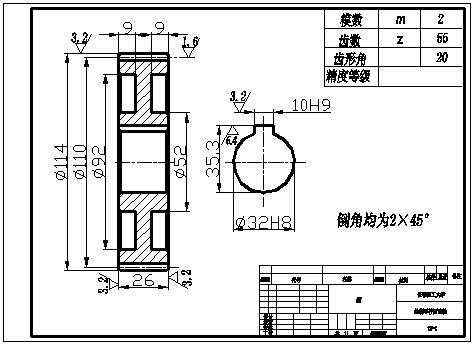 1.尺寸标注的操作；2.图案填充与颜色填充；3.齿轮剖面图的绘制。1.尺寸标注的操作；2.图案填充与颜色填充；3.齿轮剖面图的绘制。1.尺寸标注的操作；2.图案填充与颜色填充；3.齿轮剖面图的绘制。1.尺寸标注的操作；2.图案填充与颜色填充；3.齿轮剖面图的绘制。教学组织过程教学材料教材：“十二五”职业教育国家规划教材《计算机绘图—AutoCAD 2012》多媒体资源：课件、图片库；网站：云课堂。教材：“十二五”职业教育国家规划教材《计算机绘图—AutoCAD 2012》多媒体资源：课件、图片库；网站：云课堂。教材：“十二五”职业教育国家规划教材《计算机绘图—AutoCAD 2012》多媒体资源：课件、图片库；网站：云课堂。教材：“十二五”职业教育国家规划教材《计算机绘图—AutoCAD 2012》多媒体资源：课件、图片库；网站：云课堂。作业总结本单元知识点，分析绘图中存在的问题。总结本单元知识点，分析绘图中存在的问题。总结本单元知识点，分析绘图中存在的问题。总结本单元知识点，分析绘图中存在的问题。